.Intro : 64 counts - Sequence of dance : A A B B / A A A A / B B B B/ APART A - 32 countsSec. A1:   SYNCOPATED WEAVE L, MAMBO(L&R)Sec. A2:   SYNCOPATED WEAVE R, MAMBO(R&L)Sec. A3:   WALK FORWARD, FORWARD SHUFFLE(R&L)Sec. A4:   KICK TWICE, TRIPLE STEP, KICK TWICE, SAILOR 1/4 TURN LPART B - 32 countsSec. B1:   HEEL, HOOK, HEEL, FLICK, FORWARD SHUFFLE (x2)Sec. B2:   FORWARD, RECOVER, COASTER(R&L)Sec. B3:   FORWARD, PIVOT 1/2 TURN L, FORWARD SHUFFLE, FORWARD, PIVOT 1/2 TURN R, FORWARD SHUFFLESec. B4:   FORWARD, PIVOT 1/4 TURN L, CROSS SHUFFLE, FORWARD, RECOVER, COASTERStart againEnding : During wall 13, after 30 counts. Then Step LF back, Step RF beside LF, Step LF forward結束: 在第十三面牆, 跳到第30拍, 然後左足後踏, 右足併於左足旁, 左足前踏Have Fun & Happy Dancing!Contact Amy Yang:yang43999@gmail.comYour Man Is Not A God (男人不是神) (zh)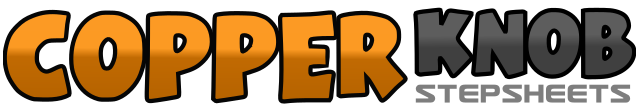 .......拍數:64牆數:4級數:Phrased Improver.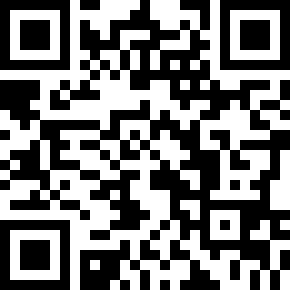 編舞者:Amy Yang (TW) - 2016年04月Amy Yang (TW) - 2016年04月Amy Yang (TW) - 2016年04月Amy Yang (TW) - 2016年04月Amy Yang (TW) - 2016年04月.音樂:Your Man Is Not A God (男人不是神) - Chen Xi (晨熙)Your Man Is Not A God (男人不是神) - Chen Xi (晨熙)Your Man Is Not A God (男人不是神) - Chen Xi (晨熙)Your Man Is Not A God (男人不是神) - Chen Xi (晨熙)Your Man Is Not A God (男人不是神) - Chen Xi (晨熙)........1-2, 3&4Cross RF over LF, Step LF to L, Cross RF behind LF, Step LF to L, Cross RF over LF5&6,7&8Step LF to L, Recover onto RF, Step LF beside RF, Step RF to R, Recover onto LF, Step RF beside LF1-2, 3&4右足交叉左足前, 左足左踏, 右足交叉左足後, 左足左踏, 右足交叉左足前5&6,7&8左足左踏,重心回右足,左足併於右足旁,右足右踏,重心回左足,右足併於左足旁1-2, 3&4Cross LF over RF, Step RF to R, Cross LF behind RF, Step RF to R, Cross LF over RF5&6,7&8Step RF to R, Recover onto LF, Step RF beside LF, Step LF to L, Recover onto RF, Step LF beside RF1-2, 3&4左足交叉右足前, 右足右踏, 左足交叉右足後, 右足右踏, 左足交叉右足前5&6,7&8右足右踏,重心回左足,右足併於左足旁,左足左踏,重心回右足,左足併於右足旁1-2,3&4Walk forward on RF、LF, Step RF forward, Lock LF behind RF, Step RF forward5-6,7&8Walk forward on LF、RF, Step LF forward, Lock RF behind LF, Step LF forward1-2,3&4右足前走,左足前走,右足前踏,左足鎖於右足後,右足前踏5-6,7&8左足前走,右足前走,左足前踏,右足鎖於左足後,左足前踏1–2,3&4Kick RF over LF, Kick RF forward R diagonal, Triple step in place stepping RF、LF、RF5–6,7&8Kick LF over RF, Kick LF forward L diagonal,  1/4 turn L step back on LF, Step RF beside LF, Step LF to L(09:00)1–2,3 &4右足踢左足前, 右足踢右斜前, 原地三步踏(右足、左足、右足)5–6,7&8左足踢右足前, 左足踢左斜前, 左轉 1/4 左足退踏, 右足併於左足旁, 左足左踏(09:00)1& 2&Touch RF heel forward, Hook RF over LF, Touch RF heel forward, Flick RF to R3 & 4Step RF forward, Lock LF behind RF, Step RF forward5& 6&Touch LF heel forward, Hook LF over RF, Touch LF heel forward, Flick LF to L7 & 8Step LF forward, Lock RF behind LF, Step LF forward1& 2&右足腳跟前點,右足勾左足前, 右足腳跟前點,右足輕彈右側3& 4右足前踏, 左足鎖於右足後, 右足前踏5& 6&左足腳跟前點,左足勾右足前, 左足腳跟前點,左足輕彈左側7& 8左足前踏, 右足鎖於左足後, 左足前踏1-2, 3&4Step RF forward, Recover onto LF, Step RF back, Step LF beside RF, Step RF forward5-6, 7&8Step LF forward, Recover onto RF, Step LF back, Step RF beside LF, Step LF forward1-2, 3&4右足前踏,重心回左足,右足後踏,左足併於右足旁, 右足前踏5-6, 7&8左足前踏,重心回右足,左足後踏,右足併於左足旁,左足前踏1-2,3&4Step RF forward, Pivot 1/2 turn L stepping on LF, Step RF forward, Lock LF behind RF, Step RF forward5-6,7&8Step LF forward, Pivot 1/2 turn R stepping on RF, Step LF forward, Lock RF behind LF, Step LF forward1-2,3&4右足前踏,左轉 1/2 左足踏,右足前踏,左足鎖於右足後,右足前踏5-6,7&8左足前踏,右轉 1/2 右足踏,左足前踏,右足鎖於左足後,左足前踏1-2,3&4Step RF forward, Pivot 1/4 turn L step on LF, Cross RF over LF, Step LF to L, Cross RF over LF5&6,7&8Step LF forward, Recover onto RF, Step LF back, Step RF beside LF, Step LF forward1-2, 3&4右足前踏,左轉 1/4 左足踏,右足交叉左足前,左足左踏,右足交叉左足前5&6,7&8左足前踏,重心回右足,左足後踏,右足併於左足旁,左足前踏